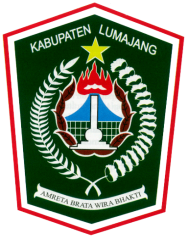 PEMERINTAH KABUPATEN LUMAJANGDINAS PERIKANANKasubbag. Umum dan KepegawaianNOMOR SOPDiskan/Umum dan Kepeg/02.18/2020PEMERINTAH KABUPATEN LUMAJANGDINAS PERIKANANKasubbag. Umum dan KepegawaianTGL. PEMBUATAN01 April 2020PEMERINTAH KABUPATEN LUMAJANGDINAS PERIKANANKasubbag. Umum dan KepegawaianTGL. REVISI-PEMERINTAH KABUPATEN LUMAJANGDINAS PERIKANANKasubbag. Umum dan KepegawaianTGL. EFEKTIF01 April 2020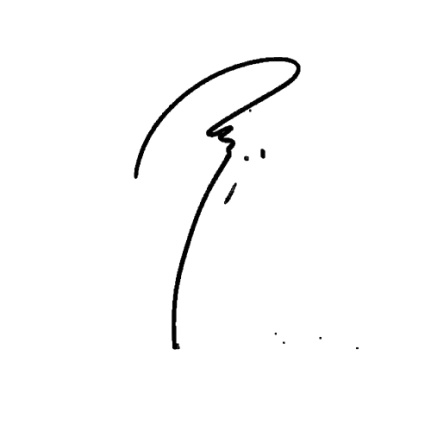 PEMERINTAH KABUPATEN LUMAJANGDINAS PERIKANANKasubbag. Umum dan KepegawaianDISAHKAN OLEHKEPALA DINAS PERIKANANKABUPATEN LUMAJANGIr.  AGUS WIDARTO, MMNIP. 19650811 199003 1 015PEMERINTAH KABUPATEN LUMAJANGDINAS PERIKANANKasubbag. Umum dan KepegawaianNAMA SOPPENANGANAN PENGADUANDASAR HUKUM :KUALIFIKASI PELAKSANAAN :KUALIFIKASI PELAKSANAAN :Undang-Undang Nomor 25 Tahun 2009 tentang Pelayanan Publik;Peraturan Daerah Kabupaten Lumajang Nomor 15 Tahun 2015 tentang Organisasi Perangkat Daerah;Peraturan Bupati Lumajang Nomor 91 Tahun 2019 tentang Kedudukan, Susunan Organisasi Uraian Tugas dan Fungsi serta Tata Kerja Dinas Dinas Perikanan.KetuaSekretaris Koordinator Bidang AnggotaKetuaSekretaris Koordinator Bidang AnggotaKETERKAITAN :PERALATAN DAN PERLENGKAPAN :PERALATAN DAN PERLENGKAPAN :SOP Pengelolaan Website;SOP Penyusunan Daftar Informasi Publik;SOP Penanganan Keberatan Informasi Publik.Data/InformasiKomputerJaringan LAN / InternetPrinterATK Data/InformasiKomputerJaringan LAN / InternetPrinterATK PeringatanPencatatan dan PendataanPencatatan dan PendataanPelaksana bertanggungjawab atas pelaksanaan aktivitas yang telah dibakukan dan ditetapkanSegala bentuk penyimpangan atas mutu baku terkait perlengkapan waktu maupun output dikategorikan sebagai bentuk kegagalan yang harus dipertanggungjawabkan oleh pelaksanaHistory Log Akses pada AplikasiPengarsipan data/informasiHistory Log Akses pada AplikasiPengarsipan data/informasiNOKegiatanPelaksana Mutu BakuPelaksana Mutu BakuPelaksana Mutu BakuPelaksana Mutu BakuPelaksana Mutu BakuPelaksana Mutu BakuPelaksana Mutu BakuMutu BakuMutu BakuMutu BakuNOKegiatanPemohonCustomer ServisKasi ProduksiKabid PerikananTim PengaduanKepala DinasPetugas SekretariatKelengkapanWaktuOutput1.Pengaduan Lisan/tertulisIdentitas pengadu, masalah yang dilaporkan30 MenitInformasi pengadu dan masalah2.Menerima informasi/berkas pengaduanInformasi & berkas pengaduan15 MenitInformasi/berkaspengaduan yang diterima3.Proses penyelesaian pengaduanInformasi & berkas pengaduan15 MenitProses lanjutan4.Rapat koordinasi internalmeja,kursi & materi permasalahan2 jamHasil rapat5.Survey lapanganMateri pengaduan / permasalahan1 hariHasil survey lapangan6.Pembuatan surat tanggapan pengaduanKomputer/laptop30 menitDraft surat dan diparaf kabid7.Penandatanganan surat tanggapanDraft surat yang diparaf Kabid30 menitSurat tanggapan yang ditandatangani8.Pengarsipan suratSurat tanggapan yang ditandatangani15 menitArsip surat9.Surat tanggapan